Continuing Education Activity Plan Sponsor Form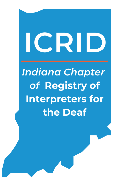 Please return as a word document.	This activity must be submitted to ICRID at least 45 days prior to the start of the activity. A copy of this form along with the Activity Plan Instructor’s form must be kept on file for future auditing purposes.Name of Approved Sponsor:  ICRID, RID Sponsor Administrator, Laura LefflerActivity Number:	 (RID Sponsor Administrator will supply.)Activity Title:	Location of Activity: Instructor(s) Name(s):  Contact Person/People: 					Contact Phone(s):  Contact Email:  						Web site: (optional)		Who is the Target Audience? Activity Start Date:				Activity Completion Date:  Start Time for Activity: 				Ending Time for Activity: 			Total number of CEUs to be awarded to each participant:    =========================================================================== Content Area:				Content Level:			Participating Programs:  Professional Studies (PS)		 Little/none			 CMP only  General Studies (GS)			 Some				 ACET only					  Extensive			 CMP & ACET Both					  TeachingAs the RID Approved Sponsor for the RID activity, I certify that the above information is accurate and will be filed ONLINE with RID through www.rid.org at least 30 days prior to the start of the activity. RID Approved Sponsor Signature Administrator: 